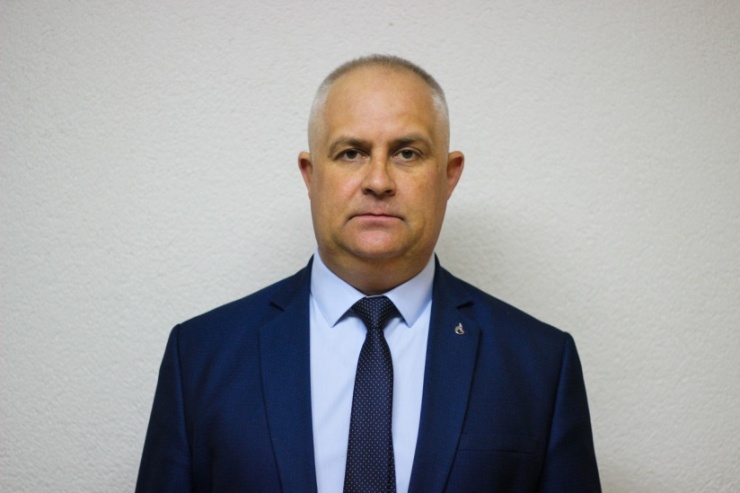 МОЖАРОВСКИЙРОМАН  АЛЕКСАНДРОВИЧДепутат  Думы Дальнереченского муниципального района 7 созыва. Избран по избирательному округу № 1. Границы округа:  территория Сальского сельского поселения:входит с. Сальское, жд. ст. Эбергард, с. Сухановка, жд. ст. Чалданка, с. Речное, с. Звенигородка часть территории Веденкинского сельского поселения: входит: часть территории с. Веденка, включая улицу Зеленая,  Весенняя,  Молодежная, Полярная,  Пушкина,  Угловая, Юбилейная,  Калинина дома №1-50,  Мелехина дома №51-91,  Набережная четная сторона дома №14, 16, 18, 20, 22, 24, 26, 28, №29-105,  Пионерская четная сторона дома №2, 4, 6, 8, 10, 12, 14, 16, 18, 20, 22, 24, 26, 28, нечетная сторона дома №1, 5, 7.С . по 1989 год обучался в средней школе № . Дальнереченска.  С 1989 по 1993 обучался в техническом училище № . Дальнереченска. С 1993 по 1996 год служба в рядах Советской Армии.В 1996 году работал дорожным рабочим в  Примавтодор филиал Дальнереченский  и одновременно поступил на обучение в Хабаровский автодорожный техникум, по специальности строителя автомобильных дорог и аэродромов. По окончании обучения, был трудоустроен дорожным мастером по обслуживанию автомобильных дорог. Одновременно, продолжал повышать свою профессиональную квалификацию, поступил в Хабаровский государственный технический университет, была присвоена квалификация инженера по специальности автомобильные дороги и аэродромы. В 2008 году поступил на работу в администрацию Дальнереченского городского округа в должности главного специалиста отдела градостроительства, в дальнейшем отдела ЖКХ. С 2011 года по настоящее время работает в Приморском Линейном производственном управлении магистральных газопроводов ООО «Газпромтрансгаз Томск», заместителем директора филиала.С 2015 по 2020 г.,  являлся депутатом муниципального комитета Сальского сельского поселения,  полномочия исполнял на непостоянной основе.Член ВПП «ЕДИНАЯ РОССИЯ»Женат, имеет двух дочерей.